GRUPA  II   "Biedronki"Propozycja do realizacji w domu z dzieckiem – od 27 kwietnia do 8 maja 2020r.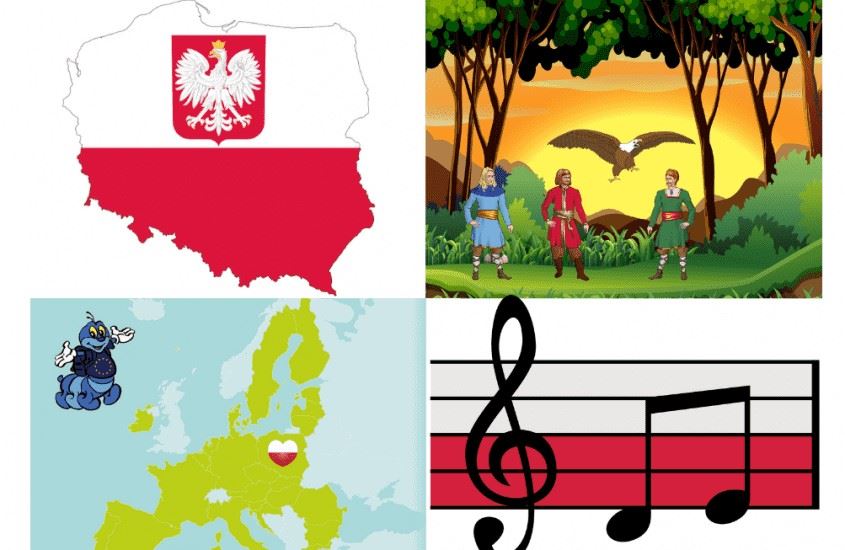 Tematyka kompleksowa – miesiąc Kwiecień/ maj:,,Moja Ojczyzna”https://www.youtube.com/watch?v=xQk8p7XY23AHymn Polski:https://www.youtube.com/watch?v=AJsWz9SlpfAZachęcam do:Zapoznania dzieci z symbolami narodowymi: flagą i godłem,Oglądania książek i albumów o miastach oraz o symbolach Polski,Poznania opowieści o warszawskiej Syrence, 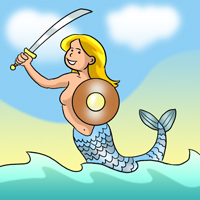 Syrenka warszawska					
Pół kobieta, a pół ryba.
Łuski jej się cudnie złocą.
Gdy ją porwał kupiec chciwy,
ludzie przyszli jej z pomocą.Więc z wdzięczności za ratunek,
miecz i tarczę trzyma w dłoni,
a gdy przyjdzie ciężka próba,
to stolicę nam obroni.Legendy jakich miast przedstawione są w wierszykach? Poproś mamę lub tatę, by pokazali ci na mapie, gdzie te miasta leżą,Słuchania wiersza E. Stadtmuller „Kim jesteś”E. Stadtmuller

Kim jesteś??

Czy wiesz, kim jesteś?
– To oczywiste!
– Co jest Ci bliskie?
– Znaki ojczyste:
Ojczyste barwy
-biało-czerwone,
Ojczyste godło
-orzeł w koronie.

Ojczyste w hymnie
Mazurka dźwięki,
No i stolica
– miasto syrenki.
I jeszcze Wisła?
Co sobie płynie,
Raz po wyżynie,
Raz po równinie,
I mija miasta
Prześliczne takie?
Już wiesz , kim jesteś?
Jestem Polakiem.Recytacji poznanego wcześniej  wiersza:Barwy ojczysteCzesław JanczarskiPowiewa flaga,Gdy wiatr się zerwieA na tej fladzeBiel jest i czerwień.Czerwień – to miłość,Biel – serce czyste,Piękne są naszeBarwy ojczyste.Gimnastyka buzi i języka:Wdech nosem ( usta zamknięte) i wydech ustami,„ Zdmuchiwanie mlecza” – długo, aż spadną wszystkie nasionka.Naśladowanie syreny – „ eu-eu- eu”, „ au-au-au” – na jednym wydechu.Kolory flagi- gdy mówimy biały- dziecko unosi język do góry, w stronę nosa, gdy mówimy czerwony- język opuszczamy na dolną wargę,Chorągiewki- tak jak chorągiewki poruszają się na wietrze, tak dziecko porusza językiem po górnej wardze, od jednego kącika ust do drugiego,Lech, Czech, Rus jadą na koniach- dziecko naśladuje osobno stukot kopyta koni każdego z bohaterów legendy. Przykleja szeroko ułożony język do podniebienia i odbija go, jednocześnie ściska wargi w dziobek i rozciąga szeroko,Orzeł- dziecko wysuwa język do przodu, unosząc jego czubek do góry i porusza nim na boki, tak jak orzeł swymi skrzydłami,Wędrówka po Polsce- przy szeroko otwartej jamie ustnej dziecko wysuwa język do przodu i porusza nim do góry, w dół, w prawą stronę, w lewą stronę, Zabawy ruchowe:https://www.youtube.com/watch?v=plug6OIrxRMPropozycje prac techniczno- plastyczneszablon – KOTYLION (załącznik): Wytnij elementy i złóż według wzoru.Dziecko składa białą kartkę papieru w połowie, a następnie dół kartki maluje farbami na czerwono.  Zestaw ćwiczeń wzmacniająco - rozciągających
Każda pozycja ze zdjęcia wytrzymania kilka sekund
- podpór (deska) przodem
- wykrok
- siad rozkroczny
- stanie na rękach, przodem do ściany (dzieci starsze)
- stanie wyprostowane, ręce w górę, brzuszek wciągnięty
- skłon, lekko ugięte kolana, plecki proste "skoczek narciarski"
- przysiad przy ścianie "krzesełko"
- niski, szeroki przysiad, kolanka na zewnątrz
- podpór tyłem
- leżenie tyłem, biodra w górę
Trener Personalny Michał Chalabala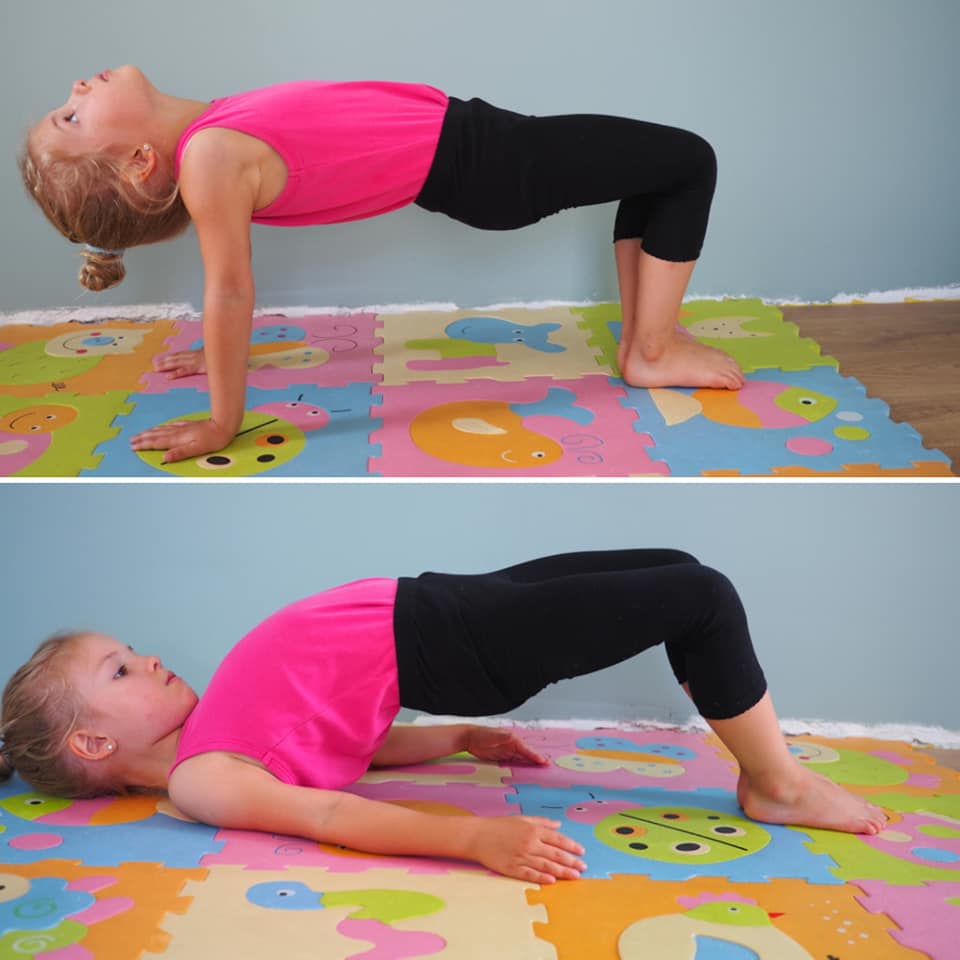 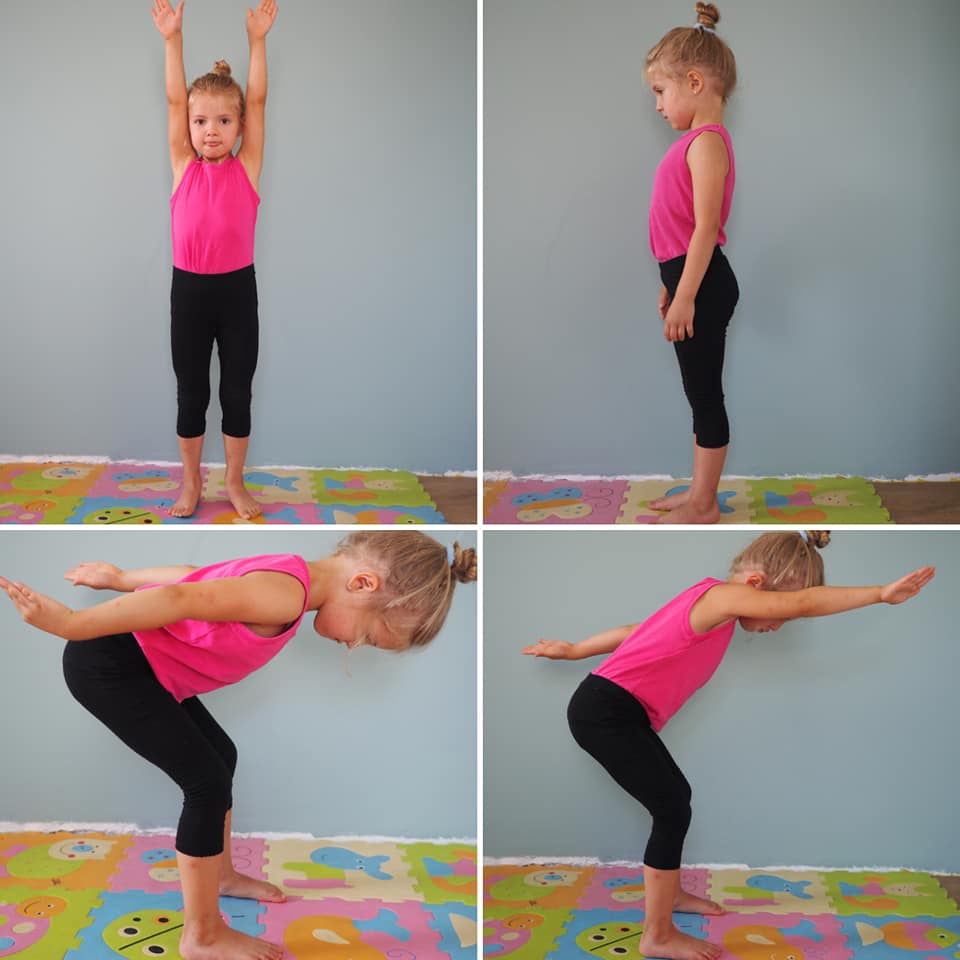 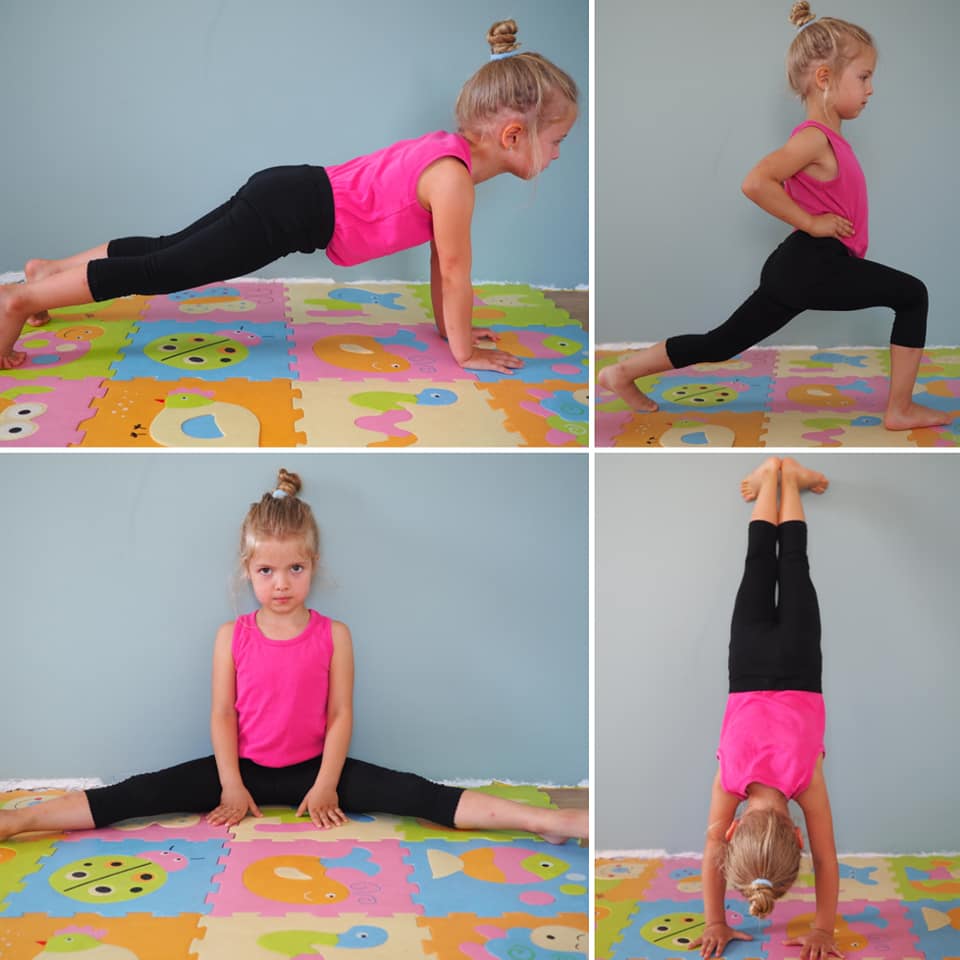 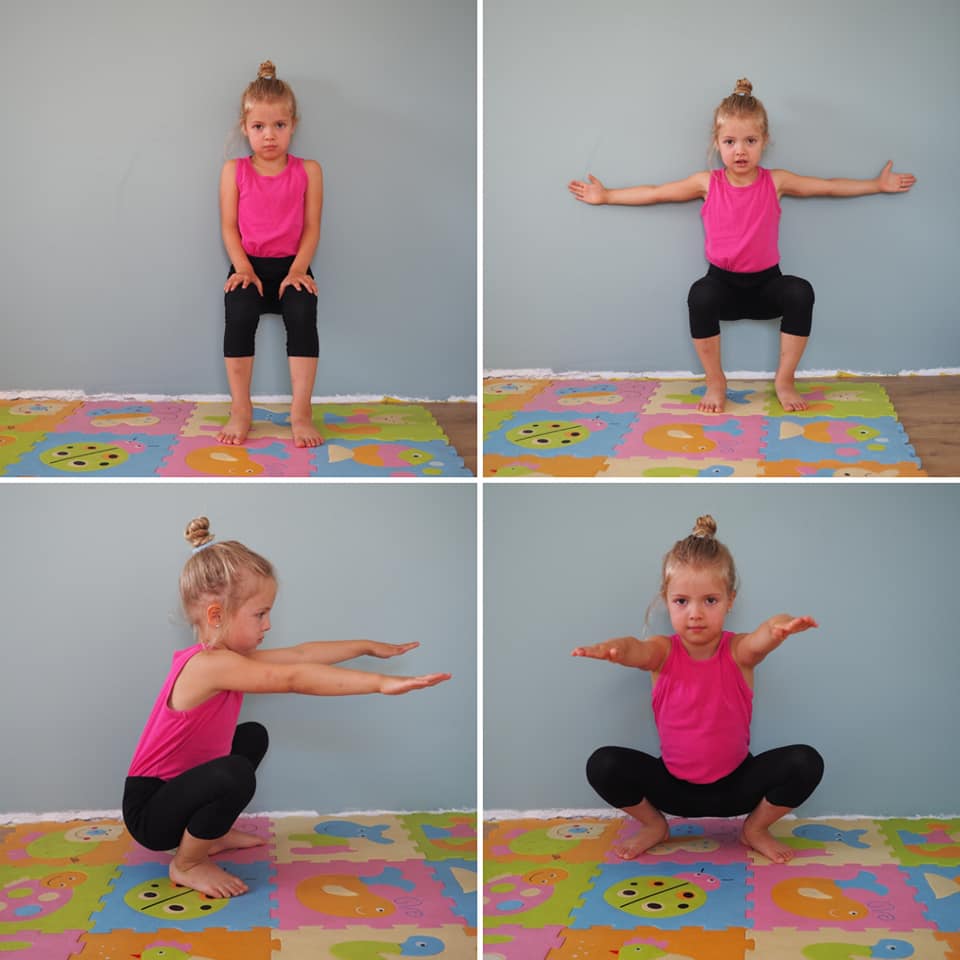 